UNITED NATIONS PEACE FUND FOR NEPAL (UNPFN)ANNUAL programme NARRATIVE progress report EXCEPTIONREPORTING PERIOD: 1 january – 31 December 2009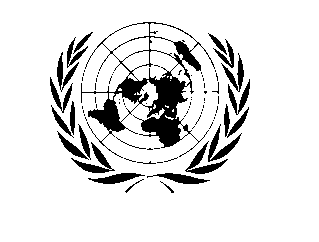 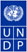 Submitted by:MDTFOffice  Country and ThemesAreaNepalCantonments/Reintegration Submitted by:MDTFOffice  Country and ThemesAreaNepalCantonments/Reintegration Programme No: UNPFN/A-2MDTF Office Atlas No: 00067443Programme Title: Verification of the Maoist army combatants in the cantonment sitesParticipating Organization(s):	UNDPProgramme No: UNPFN/A-2MDTF Office Atlas No: 00067443Programme Title: Verification of the Maoist army combatants in the cantonment sitesParticipating Organization(s):	UNDPImplementing Partners: Programme Budget (from the Fund):$ 692,568Programme Duration (in months):Start date:   26 Jun 2007End date:      31 Dec 2008Description of EXCEPTION:Project activities completed in 2008.             No Narrative Progress Report for 2009 required